NAME……………………………………………………..INDEX NO………………………………SCHOOL……………………………….ADM. NO……………………CLASS………………….AGRICULTURE443/2FORM 4DECEMBER 2021TIME 2Hrs.KCSE KENYA CERTIFICATE OF SECONDARY EXAMINATIONINSTRUCTIONS TO CANDIDATESWrite your Name, Index No., School, Admission No. and Class in the spaces provided.Write the date of the examination in the spaces provided.This paper contains three sections A, B and C.Answer all the questions in section A and B and any two questions in section C.All answers should be written in the spaces provided in EnglishStudents should check the question paper to ascertain that all 6the pages are printed as indicated and that no questions are missing.For examiners’ use only.This paper contains 12 printed pagesSECTION A(30MARKS) ANSWER ALL THE QUESTIONS .Q1. State four functions of water in the body of livestock animals.			(2marks)........................................................................................................................................................................................................................................................................................................................................................................................................................................................................................................................................................................................................................Q2. Differentiate between essential and non-essential amino acids.			(1marks)............................................................................................................................................................................................................................................................................................................ Q3. Give two reasons for turning eggs regularly during incubation? 		(1mk)............................................................................................................................................................................................................................................................................................................ Q4. Name two functions of the crop in the digestive system of chicken.		(1mk)............................................................................................................................................................................................................................................................................................................ Q5. State four factors considered when computing a livestock ration.		(2marks)........................................................................................................................................................................................................................................................................................................................................................................................................................................................................................................................................................................................................................Q6. Why is raddling essential in sheep management?				(1mark)............................................................................................................................................................................................................................................................................................................Q7. State four advantages of battery cage system of poultry rearing.		(2marks).............................................................................................................................................................................................................................................................................................................................................................................................................................................................................................................................................................................................................................................................................................................................................................................Q8. Give a reason why the animal should not be released to the pasture when freshly sprayed with accaricide wash.									(1mk)............................................................................................................................................................................................................................................................................................................Q9. Name two major methods of administrating drugs to livestock.			(1mark)............................................................................................................................................................................................................................................................................................................Q10.Outline four methods used to handle livestock.					 (2marks).............................................................................................................................................................................................................................................................................................................................................................................................................................................................................................................................................................................................................................................................................................................................................................................Q.11. State two ways in which good nutrition help to control diseases in livestock.	(1mark)............................................................................................................................................................................................................................................................................................................Q.12.Give two reasons for flushing in sheep.						(1mk).................................................................................................................................................................................................................................................................................................................................................................................................................................................................Q.13. Give three factors that affect the quality of honey.				(1 ½ mark)..................................................................................................................................................................................................................................................................................................................................................................................................................................................................Q.14. State three conditions that make a cow to withhold milk during milking.(1 ½ marks)........................................................................................................................................................................................................................................................................................................................................................................................................................................................................................................................................................................................................................Q.15.Name the most appropriate tools used in the following operations.		(2marks)Removing metal chipping on a file.-.....................................................................Cutting wood along the grain................................................................................Branding................................................................................................................Detaching honey combs during honey harvesting...........................................….Q.16.State four causes of infertility in cows.						(2marks).............................................................................................................................................................................................................................................................................................................................................................................................................................................................................................................................................................................................................................................................................................................................................................................Q.17. List four maintenance practices carried out on a disc plough.			(2marks).............................................................................................................................................................................................................................................................................................................................................................................................................................................................................................................................................................................................................................................................................................................................................................................Q. 18. a) Name a protozoan disease that is not transmitted by a vector.		(½ marks)......................................................................................................................................................b) Name one vector that transmits each of the following diseases.		(1mark)Anaplasmosis-........................................................................................... East coast fever-........................................................................................c) Define the term quarantine as used in livestock production.		(1/2 marks)......................................................................................................................................................d) What is the effect of petroleum jelly smeared on combs and wattles of birds?	(1mark) ...........................................................................................................................................................................................................................................................................................................................................................................................................................................................................................................................................................................................................................................................................................................................................................................Q.19. List down four short term services practices done on a tractor.	             (2marks).............................................................................................................................................................................................................................................................................................................................................................................................................................................................................................................................................................................................................................................................................................................................................................................SECTION B(ANSWER ALL QUESTIONS IN THIS SECTION)Q. 20 .The diagram illustrates a method of identification in livestock.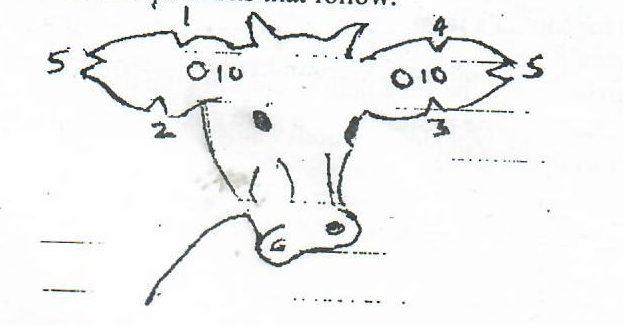 Name the type of identification illustrated on the diagram.			(1mk) ............................................................................................................................................................................................................................................................................................................Give the identification number of the animal illustrated on the diagram.	(1mk)............................................................................................................................................................................................................................................................................................................using diagram, illustrate how you can identify animal numbers  36 and 24.(2mks)Apart from this method of identification, give two other methods used in livestock to achieve the same purpose...................................................................................................................................................................................................................................................................................................................................................................................................................................................................Q.21. Study the diagram below and answer questions that follow.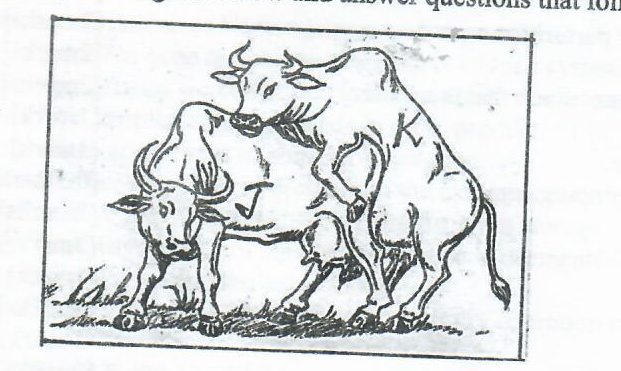 Which of the above cows shows the signs of heat.				(1mark)............................................................................................................................................................................................................................................................................................................Give one reason to confirm your answer (a) above.				(1mark )..............................................................................................................................................................................................................................................................................................................................................................................................................................State two benefits of natural mating system.					(2marks)........................................................................................................................................................................................................................................................................................................................................................................................................................................................................................................................................................................d) Name a disease that is easily spread by this method of mating.			   (1mark)......................................................................................................................................................Q.22. The following diagram shows a part of a roof. Study it carefully and answer the questions that follow. 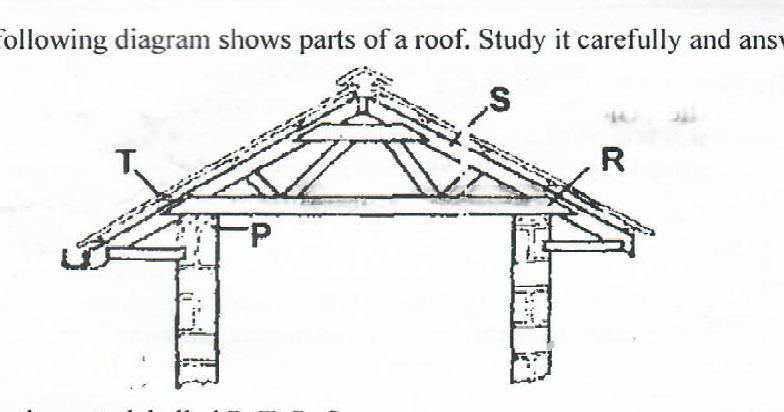 Name the parts labelled P, T, R and S.						(2marks)P-......................................................................................................................................T-......................................................................................................................................R-...................................................................................................................................S-....................................................................................................................................State the functions of P and T.						(2marks)P-.............................................................................................................................. T-................................................................................................................................					Give two chemical preservatives for treating timber before use in the construction of farm structures........................................................................................................................................................................................................................................................................................................................................................................................................................................................................................................................................................................................Q.23. Below is a diagram of power transmission system of a tractor engine study it and answer the questions that follow.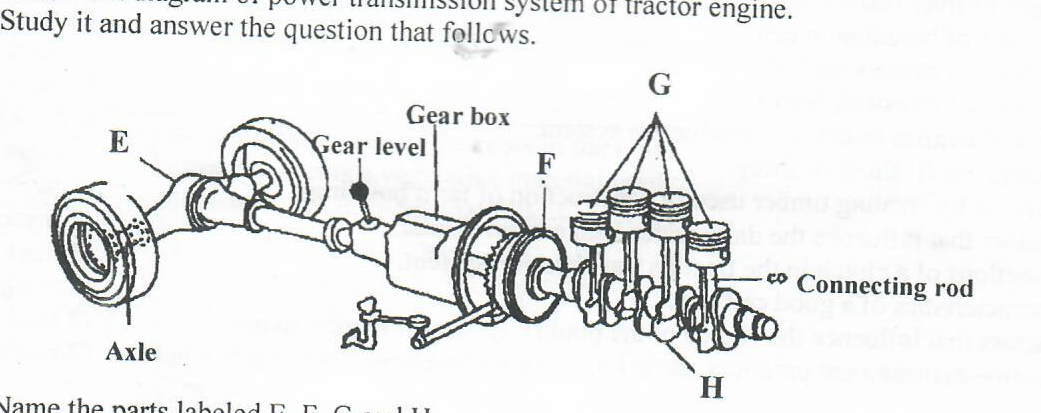 Name the parts labeled E, F, G and H.						(2marks)E...................................................................................................................................F...................................................................................................................................G..................................................................................................................................H...................................................................................................................................State the function of E and H.E-...............................................................................................................................H-................................................................................................................................State  two precautions when handling farm tools and equipment                 (2marks)............................................................................................................................................................................................................................................................................................................SECTION C -40 MARKS; ANSWER ANY TWO QUESTION IN THIS SECTION Q24. a) Describe the life cycle of a three host tick.					  (8mks)..................................................................................................................................................................................................................................................................................................................................................................................................................................................................................................................................................................................................................................................................................................................................................................................................................................................................................................................................................................................................................................................................................................................................................................................................................................................................................................................................................................................................................................................................................................................................................................................................................................................................................................................................................................................................................................................................................................................................................................................................................................................................................................................................................................................................................................................................................................................................................................................................................................................................................................................................................................................................................................................................................................................................................................................................................................................................................................................................................................................................................................................................................................................................................................................................................................................................................................................................................................................................................................      b) Give three tools used in construction of a wooden fence stating the use of each.(3mks).......................................................................................................................................................................................................................................................................................................................................................................................................................................................................................................................................................................................................................................................................................................................................................................................................................................................................................................................................................................................................................................................................................... c) State five management practices done on an incubator.				(5mks).............................................................................................................................................................................................................................................................................................................................................................................................................................................................................................................................................................................................................................................................................................................................................................................d) State four factors that should be considered when selecting dairy goat for breeding.(4mks).............................................................................................................................................................................................................................................................................................................................................................................................................................................................................................................................................................................................................................................................................................................................................................................Q25.a) Explain any four factors considered in siting farm buildings and structures. (8marks)...................................................................................................................................................................................................................................................................................................................................................................................................................................................................................................................................................................................................................................................................................................................................................................................................................................................................................................................................................................................................................................................................................................................................................................................................................................................................................................................................................................................................................................................................................................................................................................................................................................................................................................................................................................................................................................................................................................................................................................................................................................................................................................................................................................................................................................................................................................................................................................................................................................................................................................................................................................................................................................................... b) Discuss foot-rot disease under the following sub-headings.			Predisposing factors								(5marks)..............................................................................................................................................................................................................................................................................................................................................................................................................................................................................................................................................................................................................................................................................................................................................................................................................................................................................................................................................................................................................................................................................................................................................................................................................................................................................................................................................................................................................................................................................................................................................................................................................................................................................................................................................................................................................................................................................................................................................................................................................................Symptoms 									(3marks)..............................................................................................................................................................................................................................................................................................................................................................................................................................................................................................................................................................................................................................................................................................................................................................................Control	                                                                                                              (4marks) .......................................................................................................................................................................................................................................................................................................................................................................................................................................................................................................................................................................................................................................................................................................................................................................................................................................................................................................................................................................................................................................................................................................................................................................................................................................................................................................................................................................................................Q26.a) Give four functions of a cooling system in a tractor engine.			(4marks)........................................................................................................................................................................................................................................................................................................................................................................................................................................................................................................................................................................................................................     b) Describe five management practices carried out on piglets immediately after birth.												(5marks)..........................................................................................................................................................................................................................................................................................................................................................................................................................................................................................................................................................................................................................................................................................................................................................................................................................................................................................................................................................................................................................................................................................c) Explain five factors that affect digestibility of feed in livestock 			(5marks)..............................................................................................................................................................................................................................................................................................................................................................................................................................................................................................................................................................................................................................................................................................................................................................................d) List six limitation of animal power as compared to tractor power.		(6marks)..........................................................................................................................................................................................................................................................................................................................................................................................................................................................................................................................................................................................................................................................................................................................................................................................................................................................................................................................................................................................................................................................................................sectionquestionsMaximum scoreStudents’ scoreA1-1930B20-2320C242025202620TOTAL SCORETOTAL SCORE90Animal No.24Animal No. 36